HACI ÖMER TARMAN ANADOLU LİSESİ2023 2024 ÖĞRETİM YILI TARİH ZÜMRESİ2.DÖNEM 1.YAZILI SINAV SENORYOLARI9.SINIFTARİH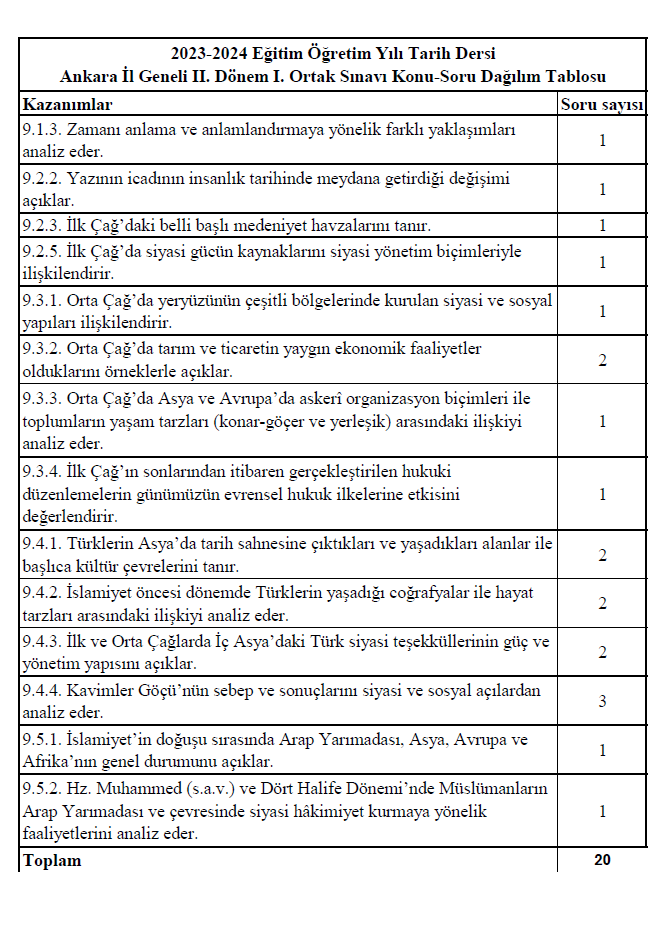 10.SINIFTARİH 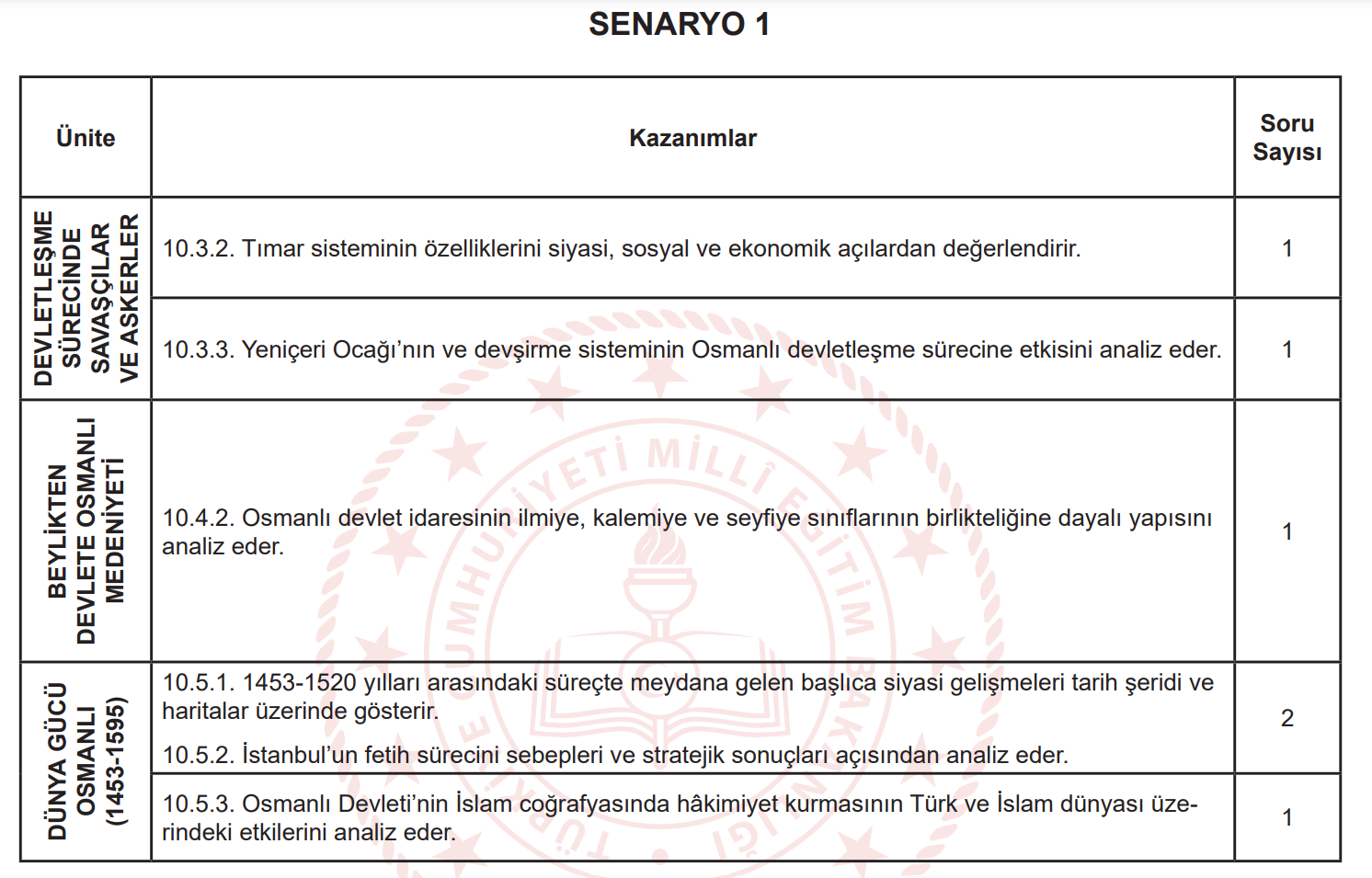 11. SINIF TARİH 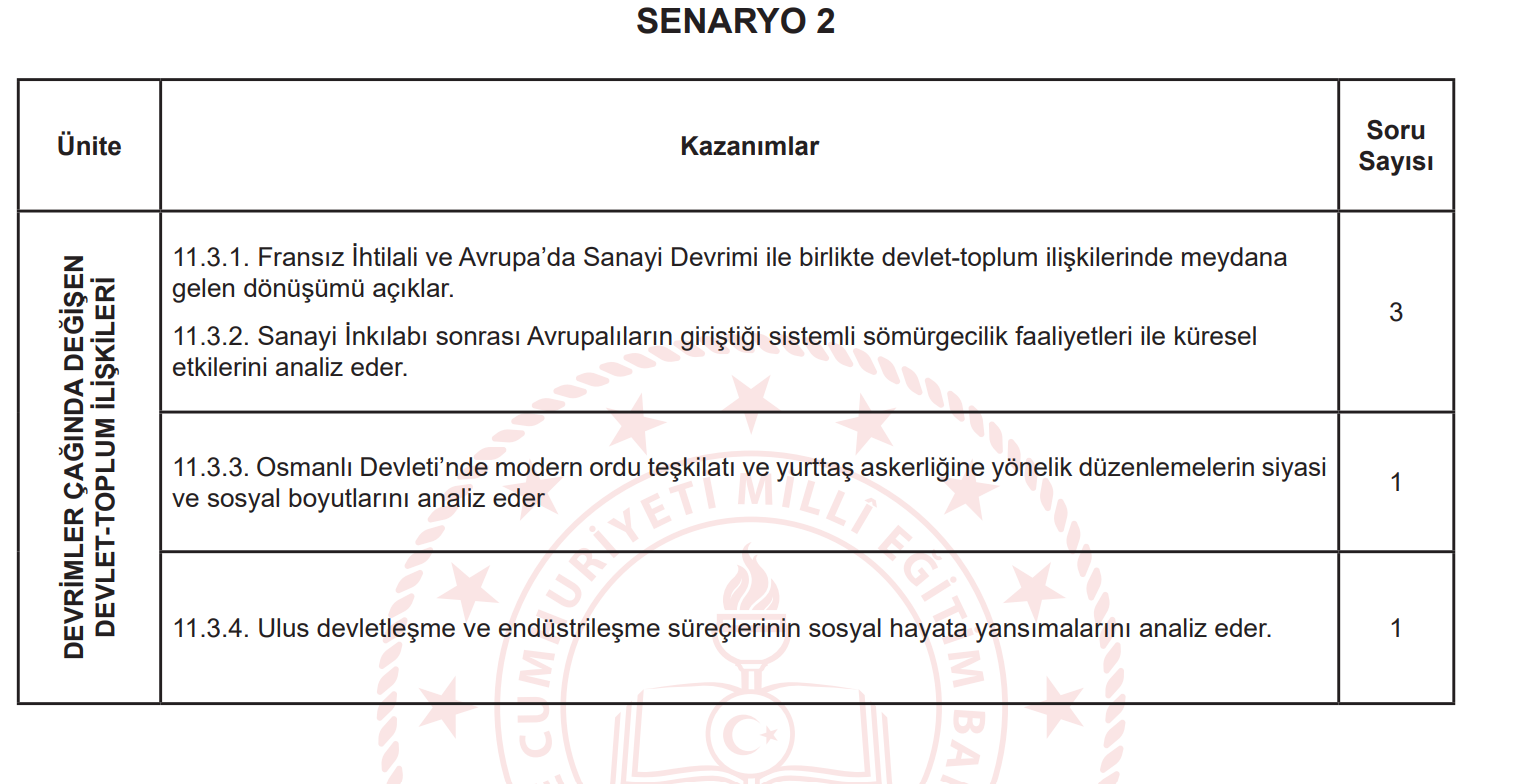 12.SINIF TC.İNKILAP TARİHİ VE ATATÜRKÇÜLÜK DESRİ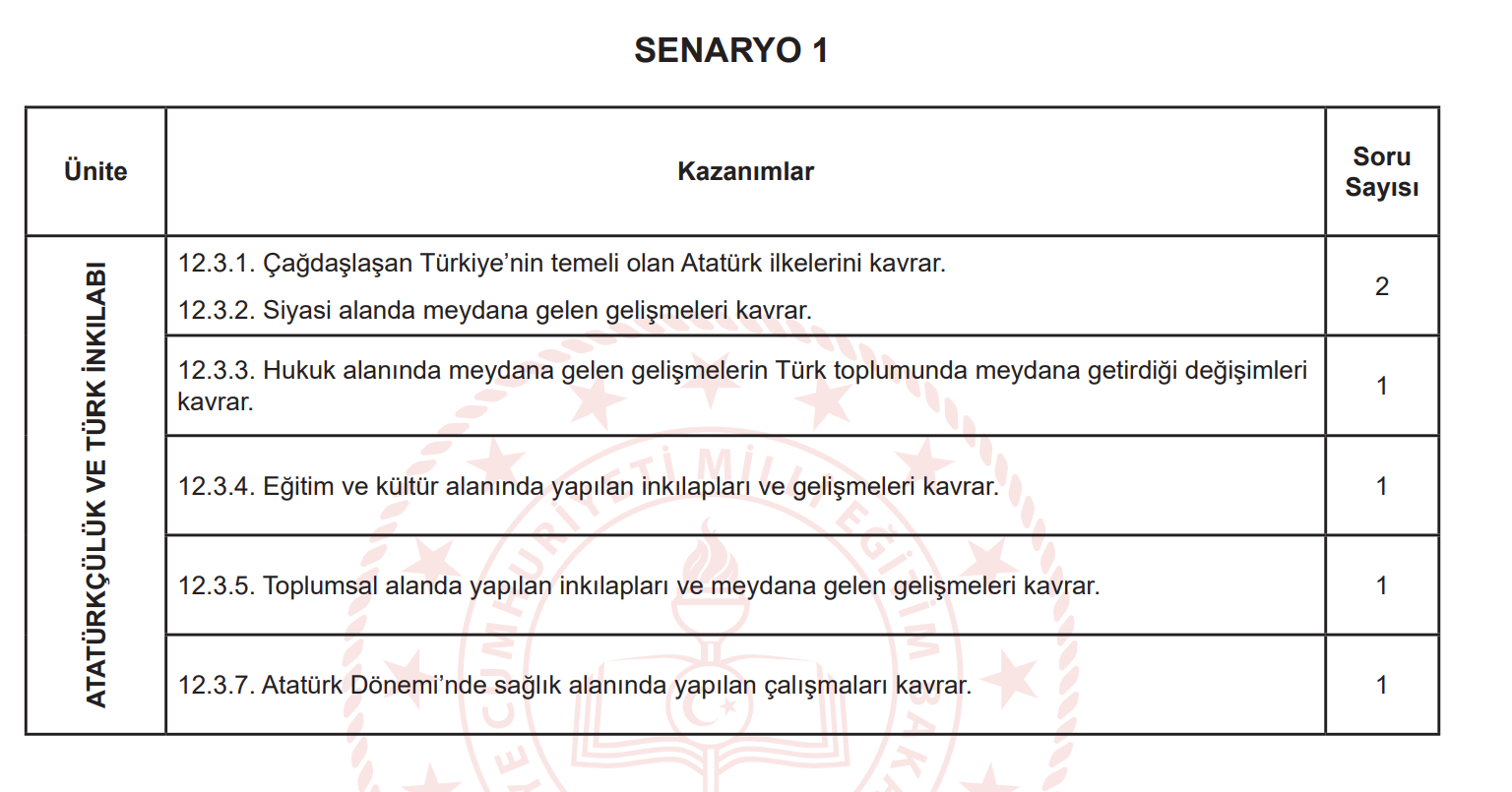 